E-Content Description Name of School / College: M A Rangoonwala Institute of Hotel Management and ResearchOperation and MaintenanceService ContractsAn overview of current trends and options, withguidelines for obtaining and managing the bestcontract for your building What owners need to know to obtain a good service contract• Ways to evaluate service providers• Major service needs• What the contract should include• Ways to ensure that the contracted services are correctly performedThis paper focuses on service contracts for heating, ventilating, and airconditioning systems and equipment. The discussion is limited to contractsoffered by firms whose service personnel work off site (as opposed tofirms providing maintenance management services with key technical staffon site).What Is Operation and Maintenance?Building O&M is the ongoing process of sustaining the performance ofbuilding systems according to design intent, the owner’s or occupants’ changingneeds, and optimum efficiency levels. The O&M process helps sustaina building’s overall profitability by addressing tenant comfort, equipmentreliability, and efficient operation.Efficient operation, in the context of O&M, refers to activities such as schedulingequipment and optimizing energy and comfort-control strategies sothat equipment operates only to the degree needed to fulfill its intendedfunction. Maintenance activities involve physically inspecting and caringfor equipment. These O&M tasks, when performed systematically, increasereliability, reduce equipment degradation, and sustain energy efficiency.What Are the Various Types of Service Contracts?In the maintenance service industry, there is no standard or set of definitionsfor the various kinds of service contracts. Each mechanical or maintenanceservice contractor puts together a unique package of contracts. Thepackage often consists of three or four types of contracts, each presentinga different level of comprehensiveness.In this document, four fundamental types of contract are defined: fullcoverage,full-labor, preventive-maintenance, and inspection contracts.The newer concept of an end-use or end-results contract is also brieflydiscussed. The names used are based on industry literature and discussionswith professionals in the field. There can be many variations within a contracttype, depending on owner needs and contractor willingness to modifyor customize service offerings.Most of the contract types discussed below can encompass either the entiremechanical system or just one piece of major equipment such as a chiller.Also, owners may have more than one type of contract in place at anygiven time.Full-Coverage Service ContractA full-coverage service contract provides 100% coverage of labor, parts,and materials as well as emergency service. Owners may purchase this typeof contract for all of their building equipment or for only the most criticalequipment, depending on their needs. This type of contract should alwaysinclude comprehensive preventive maintenance for the covered equipmentand systems.If it is not already included in the contract, for an additional fee the ownercan purchase repair and replacement coverage (sometimes called a “breakdown”insurance policy) for the covered equipment. This makes the con-tractor completely responsible for the equipment. When repair and replacementcoverage is part of the agreement, it is to the contractor’s advantageto perform rigorous preventive maintenance on schedule, since they mustreplace the equipment if it fails prematurely.Full-coverage contracts are usually the most comprehensive and the mostexpensive type of agreement in the short term. In the long term, however,such a contract may prove to be the most cost-effective, depending on theowner’s overall O&M objectives. Major advantages of full-coverage contractsare ease of budgeting and the fact that most if not all of the risk iscarried by the contractor. However, if the contractor is not reputable orunderestimates the requirements of the equipment to be insured, they maydo only enough preventive maintenance to keep the equipment barelyrunning until the end of the contract period. Also, if a company underbidsthe work in order to win the contract, they may attempt to break the contractearly if they foresee a high probability of one or more catastrophicfailures occurring before the end of the contract.Full-Labor Service ContractA full-labor service contract covers 100% of the labor to repair, replace, andmaintain most mechanical equipment. The owner is required to purchaseall equipment and parts. Although preventive maintenance and operationmay be part of the agreement, actual installation of major plant equipmentsuch as a centrifugal chillers, boilers, and large air compressors is typicallyexcluded from the contract. Risk and warranty issues usually preclude anyonebut the manufacturer installing these types of equipment. Methods ofdealing with emergency calls may also vary. The cost of emergency callsmay be factored into the original contract, or the contractor may agree torespond to an emergency within a set number of hours with the ownerpaying for the emergency labor as a separate item. Some preventive maintenanceservices are often included in the agreement along with minormaterials such as belts, grease, and filters.This is the second most expensive contract regarding short-term impact onthe maintenance budget. This type of contract is usually advantageous onlyfor owners of very large buildings or multiple properties who can buy inbulk and therefore obtain equipment, parts, and materials at reduced cost.For owners of small to medium-size buildings, cost control and budgetingbecomes more complicated with this type of contract, in which labor is theonly constant. Because they are responsible only for providing labor, thecontractor’s risk is less with this type of contract than with a full-coveragecontract.Preventive-Maintenance Service ContractThe preventive-maintenance (PM) contract is generally purchased for afixed fee and includes a number of scheduled and rigorous activities suchas changing belts and filters, cleaning indoor and outdoor coils, lubricatingmotors and bearings, cleaning and maintaining cooling towers, testing controlfunctions and calibration, and painting for corrosion control. Generally5OVERVIEW AND GUIDELINESthe contractor provides the materials as part of the contract. This type contractis popular with owners and is widely sold. The contract may or maynot include arrangements regarding repairs or emergency calls.The main advantage of this type of contract is that it is initially less expensivethan either the full-service or full-labor contract and provides the ownerwith an agreement that focuses on quality preventive maintenance. However,budgeting and cost control regarding emergencies, repairs, and replacementsis more difficult because these activities are often done on atime-and-materials basis. With this type of contract the owner takes onmost of the risk. Without a clear understanding of PM requirements, anowner could end up with a contract that provides either too much or toolittle. For example, if the building is in a particularly dirty environment, theoutdoor cooling coils may need to be cleaned two or three times during thecooling season instead of just once at the beginning of the season. It isimportant to understand how much preventive maintenance is enough torealize the full benefit of this type of contract.Inspection Service ContractAn inspection contract, also known in the industry as a “fly-by” contract, ispurchased by the owner for a fixed annual fee and includes a fixed numberof periodic inspections. Inspection activities are much less rigorous thanpreventive maintenance. Simple tasks such as changing a dirty filter orreplacing a broken belt are performed routinely, but for the most partinspection means looking to see if anything is broken or is about to breakand reporting it to the owner. The contract may or may not require that alimited number of materials (belts, grease, filters, etc.) be provided by thecontractor, and it may or may not include an agreement regarding otherservice or emergency calls.In the short-term perspective, this is the least expensive type of contract. Itmay also be the least effective—it’s not always a moneymaker for the contractorbut is viewed as a way to maintain a relationship with the customer.A contractor who has this “foot in the door” arrangement is more likely tobe called when a breakdown or emergency arises. They can then bill on atime-and-materials basis. Low cost is the main advantage to this contract,which is most appropriate for smaller buildings with simple mechanicalsystems.End-Results ContractingEnd-results or end-use contracting is the newest concept in service contractingand is not yet widely available. The outside contractor takes overall of the operational risk for a particular end result, such as comfort. In thiscase, comfort is the product being bought and sold. The owner and contractoragree on a definition for comfort and a way to measure the results.For example, comfort might be defined as maintaining the space temperaturethroughout the building from 72o to 74o F for 95% of the annual occupiedhours. The contract payment schedule is based on how well thecontractor achieves the agreed-upon objectives.This type of contract may be appropriate for owners who have sensitivecustomers or critical operational needs that depend on maintaining a certainlevel of comfort or environmental quality for optimum productivity.How risk is shared between the owner and contractor depends on the typeor number of end results purchased. If comfort defined by dry-bulb temperatureis the only end result required, then the owner takes on the riskfor ameliorating other problems such as indoor air quality, humidity, andenergy use issues. Maximum contract price is tied to the amount and complexityof the end results purchased.Who Are the Providers?A variety of contractors offer maintenance service agreements to owners ofcommercial buildings and retail facilities:• Mechanical contractors and full-service mechanical contractors• Maintenance service contractors• National maintenance service firms (consolidators)• Specialized service contractors• Manufacturers• Maintenance management firmsMechanical ContractorsMechanical contractors install, repair, and perform O&M on all types ofmechanical equipment, including controls. Firms known as full-servicemechanical contractors design systems as well as installing and servicingthem. Both types of firms may also distribute manufacturers’ HVAC equipmentand control systems. Service contracts generally make up anywherefrom 10% to 25% of their business.Maintenance Service ContractorsMaintenance service contractors offer a broad range of services such asjanitorial activities, lighting maintenance, and preventive HVAC maintenance,including installation and repair of equipment. Their offerings may alsoinclude infrared scanning, ultrasonic testing and eddy current testing. Thesefirms generally do not sell equipment. Service makes up the major share oftheir business. They are hired primarily by owners who outsource most ifnot all of their building services. These firms may have HVAC technicianswho are responsible for several different buildings. Janitorial crews, however,generally are not responsible for multiple buildings. Profits for thesefirms generally depend on the number and size of the janitorial and maintenanceservice contracts they sell.National Maintenance Service FirmsThere are two types of national maintenance service firms. One type servesmainly large retail chains and owners of multiple buildings. This type qualifiesmechanical contracting businesses throughout the country as subcontractors.The qualified subcontractors are then considered part of the firm’s7OVERVIEW AND GUIDELINESnational service team. The number of subcontractors in a particular regionor metropolitan area depends on the number of contracts the firm has inthat area. The firm usually does not own any of its mechanical subcontractors.However, the firm itself may also be a full-service mechanical contractorwith its own designers, installers, and service technicians.The second type of firm, known in the industry as consolidators, is currentlybuying up mechanical contracting firms nationwide. At this timethere are only a small number of consolidators, but each may own severalhundred small to medium-size mechanical contracting firms. Although manyof their current customers are residential, some such firms are beginningto include light-commercial buildings as part of their market. For the mostpart, the responsibility for service contract delivery remains with the localmechanical contractor. In some cases, the national service firm prefers tokeep a low profile, allowing the acquired mechanical contracting businessto keep its original name and making few changes in how business isconducted. Most if not all of these consolidators are publicly traded on thestock market. How beneficial this consolidation effort will be for the commercialand retail building customers remains to be seen.Specialized Service ContractorsSpecialized service contractors provide the narrowest scope of O&M services.They generally sell, install, repair, and service a particular type ofequipment such as controls, refrigeration, water treatment, or electricalequipment. Their service is often limited to the specific technology theysell and may be far less important as a bottom-line moneymaker than salesof equipment. However, because these firms are very specialized and proficientin the technology and service they sell, owners and managers oftenpurchase these service agreements to supplement in-house staff work.ManufacturersManufacturers of HVAC equipment such as chillers, boilers, package units,fan systems, and energy management control systems (EMS or EMCS) oftenprovide maintenance service contracts or agreements for the equipmentthey manufacture. Many of them also have the capability to providemaintenance for all other systems in the building, including controls. Ownersand managers often use the manufacture’s service contract for a particularpiece of equipment or system such as a large chiller, boiler or EMS tosupplement the work of in-house staff.Maintenance Management FirmsMaintenance management firms usually provide full-time, on-site staff. Theymay provide just the key management staff, such as the facility managerand chief operating engineer, or a complete team of key personnel plus alltechnicians, including carpenters and painters. They are capturing theoutsourcing business of owners who determine that such an approach isless expensive than maintaining an in-house staff. These firms base a largeSERVICE CONTRACTS8portion of their business on O&M management and service. An emergingmotivator for installing this kind of arrangement is the amount of savingsgenerated from improved O&M practices. The specific type of contractthese firms require is not discussed in this document.Screening the ContractorsBuilding owners and managers often hire service contractors based on recommendationsby their peers. This approach may save time, but in the longrun it may not reduce risk or save money. A better way to find a contractorwho fits the particular needs of your building is to select several candidatesand rigorously screen them before requesting bids. The screening processmay seem time-consuming, but it greatly reduces the risk of costly problemsafter the contract is signed. During the screening processes, ask thefollowing questions:• Will the contractor do a thorough assessment of the building systemsbefore signing the contract?• Will the contractor modify the basic contract to fit the requirements ofyour building systems?• Does the contractor have supporting documentation showing how varioustasks are performed? For example, the contractor should have apolicy/procedures manual defining each O&M task, such as checkingrefrigeration pressures, and describing the methods used for accomplishingthe task. Ask to see the manual.• Does the contractor have a database of PM tasks recommended eitherby manufacturer or other reputable sources?• Will the contractor provide a detailed service plan as part of the contract,stating what services will be performed, at what frequency, andthe time it takes to complete the service?• Will the contractor use only environmentally safe products when servicingthe building?• Will the contractor provide an itemized list of hourly rates for labor byskill level, charges for travel, and cost of parts for each service performed?• Does the contractor have a maximum response time for emergencies(usually four hours)?• Will the contractor provide references from a one-year customer, a threeyearcustomer and two customers of five or more years? Check the references.• Does the contractor have several customers who have contracted withthem for five or more years?With regard to service technicians (employees), ask:• Will the contractor commit the same two or three technicians continuouslyto the maintenance of the building?• What is the level of skill of the service technicians who will perform thework for the building?• Will the contractor have capable service technicians available 24 hoursper day, 365 days per year?• Is the contractor willing to provide resumes for the primary techniciansassigned to the buildings?• What is the employee turnover rate?• Are the technicians CFC-certified and do they have all other requiredstate and local licenses?• What qualifications and training are they required to have ?• Are they factory-trained on your building’s brand of equipment and controlsystem?• Can they use your building’s brand of EMS to troubleshoot problems?• Are the technicians able to use the trending capabilities of the building’sEMS to track data?• Do they have access to and the ability to use state-of-the-art tools suchas portable dataloggers for measuring variables and troubleshooting operationalproblems?• Are they required to wear clean company uniforms with name tags?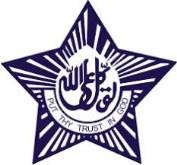 MAHARASHTRA COSMOPOLITAN EDUCATION SOCIETYAzam Campus, Pune – 411 001Name and Designation of content creator /ProducerAssoc. Prof Imran SayyedTitle of E content Operation and MaintenanceTheory/practicalTheoryTitle and No of Module Operation and MaintenanceTitle and code of Paper The Science of Hotel EngineeringSubject Code : HS 206Broad SubjectHotel EngineeringCourseBScHSClassSY SemesterThird Semester University /BoardSPPUDate of Content Creation 18 Jan 2020Name of ReviewerHOD/PrincipalImran Sayyed